ResMed AirCurve 10 VPAP ASV 37215, 37216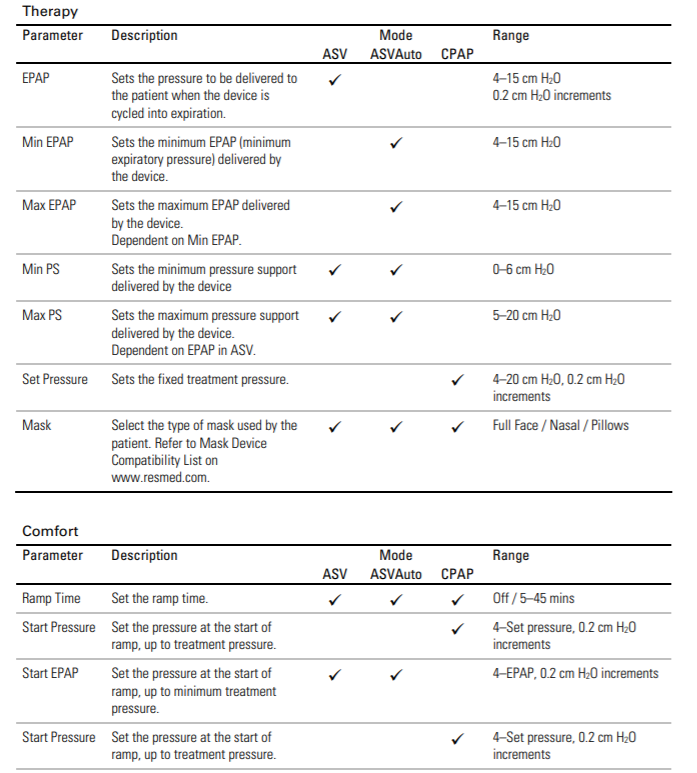 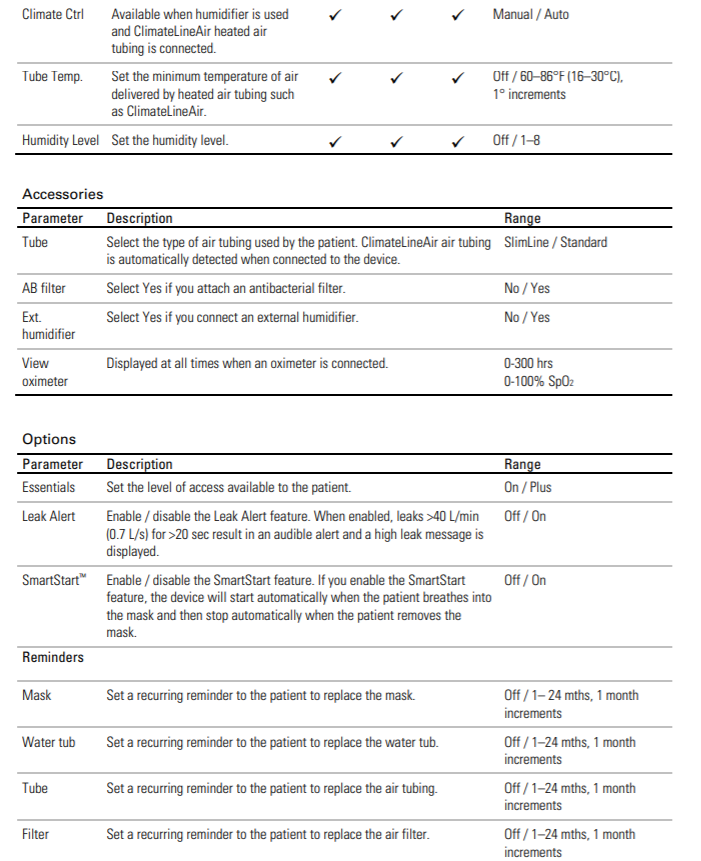 